Уважаемые родители!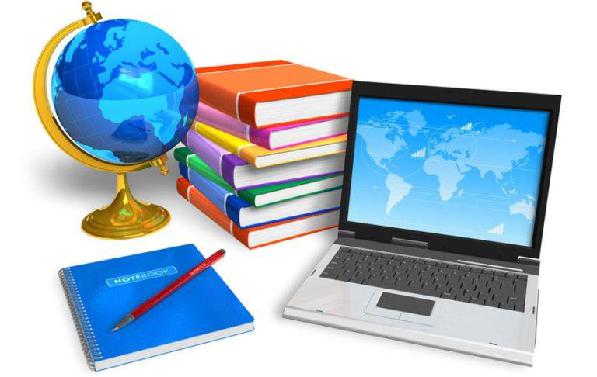 Каждая семья и каждая школа начинает жить в достаточно непривычныхусловиях. Воспринимая проблему дистанционного обучения только со знаком минус, акцентируясь на том, что оказалось недоступно в условиях «удаленки», мы можем упуститьважные ее преимущества и возможности. Правильнее всего будетрассмотреть дистанционное образование как новый ресурс, как источник новых возможностей, тогда он не превратится в хронический и токсический стресс, который может отрицательно сказаться на физическом и на психическом здоровье и взрослых и детей.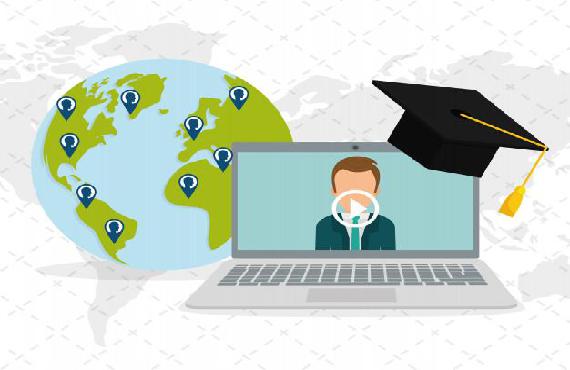 Предлагаем Вам некоторые рекомендации, которые помогут в этом.Умейте видеть плюсы и сохраняйте спокойствие. Необходимость адаптации к новым условиям, «притирка» к ним, требует определенного времени. Важно сохранять спокойствие и оптимизм, ведь наше состояние передается ребенку, он «заражается» им. Постарайтесь передать спокойный эмоциональный фон ребенку, позитивный взгляд на возможности «удаленки», это снизит его тревожность и, значит, он будет более успешен в учении.Установите и следите за соблюдением режима дня. Эффективная организация дистанционного обучения предполагает четкую организацию не только режима для обучающегося, но и жизни всей семьи в новых условиях. Важен в целом тайм менеджмент семьи, который предусматривает планирование режима жизни, организации общего пространства, договоренность о деталях совместной жизни с учетом интересов и потребностей ВСЕХ ЧЛЕНОВ СЕМЬИ. Это позволит избежать недовольства, конфликтов, неуправляемого поведения детей.Ориентируйтесь на официальную информацию по организации дистанционного обучения, которую Вы получаете от классного руководителя администрации школы. Для этого заходите на официальный сайт вашей школы и рекомендуемые образовательные платформы. В случае возникновения вопросов звоните на телефоны горячих линий, указанные на сайтах школ, управлений образования городских округов и муниципальных районов или обращайтесь к классному руководителю.Обсудите расписание занятий, разработанное школой и старайтесь его придерживаться. Соблюдайте перерывы 5-10 минут между дистанционными уроками и 30 минут через каждые 2-4 часа занятий. Разбуди ребенка как минимум за час до начала занятий. Он должен умыться и позавтракать, а также подготовиться к уроку.Подготовьте для ребенка рабочее место. Отдельная комната или рабочий уголок, не столь важно. Главное, чтобы вокруг был порядок — это настраивает на рабочий лад. Позаботьтесь о технической стороне вопроса, чтобы компьютер (планшет, телефон) был в рабочем состоянии, а интернет не подвел в ответственный момент.Создайте для ребенка рабочую обстановку. Проконтролируйте, чтобы во время дистанционных занятий ребенка никто и ничто не отвлекало (члены семьи, домашние питомцы, мобильные телефоны, телевизор и др.).Соблюдайте режим гигиены и физической нагрузки. Делайте зарядку, гимнастику для глаз, регулярно проветривайте помещение. При дистанционном обучении важно организовать полноценный сон, не только режим работы, но и совместный с детьми досуг и отдых.Подберите удобную одежду для дистанционных занятий вашему ребенку. Это создаст рабочую атмосферу.При возникновении трудностей подберите удобный формат дистанционного обучения совместно с классным руководителем.Мотивируйте ребенка на успехи. Чаще его хвалите и подбадривайте!Помните, что ваш ребенок всегда нуждается в вашей поддержке и опоре, особенно в сегодняшних условиях. Вы обязательно со всем справитесь. Берегите себя и своих близких!